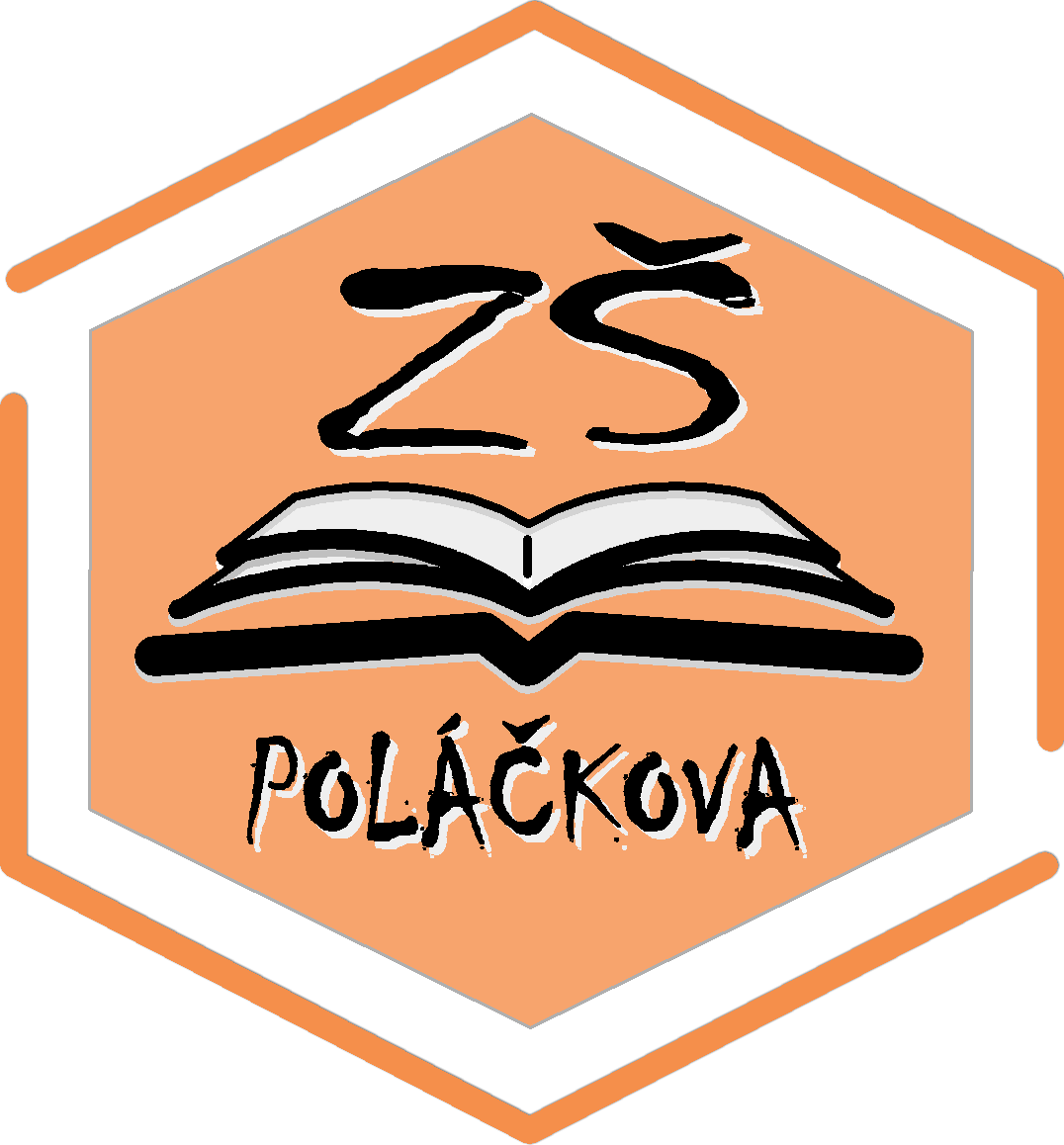 Základní škola, Poláčkova 1067, 140 00 Praha 4 – KrčIČO:  61384755,  tel./fax: 241 442 259,  www.zspolackova.cz,  e-mail: skola@zspolackova.czID datové schránky: junqiacŽádost o uvolnění z výuky tělesné výchovyŽádám o uvolnění své dcery – svého synaJméno žáka (žákyně):…………………………………………………………...…., třída…………...,datum narození: …………………………………………………………………………………………Jméno zákonného zástupce žáka: …………………………………………………………………….Adresa pro doručení: ……………………………………………………………………………………z výuky tělesné výchovy na I./II. pololetí školního roku ……………………Svoji žádost dokládám potvrzením praktického lékaře pro děti a dorost nebo jiného odborného lékaře. V Praze dne	………………………………….	podpis zákonného zástupce_________________________________________________________________________________Vyjádření lékaře o zdravotním stavu žáka vzhledem k výuce tělesné výchovy. Na základě lékařského vyšetření doporučuji osvobození z výuky tělesné výchovy.V Praze dne	………………………………….	podpis lékaře_________________________________________________________________________________Vyjádření ředitele školy:Souhlasím - nesouhlasím s uvolněním žákyně - žáka z výuky tělesné výchovy na I./II. pololetí školního roku ……………V Praze dne	………………………………….	Ing. Tomáš Červinka, MBA	ředitel školy